「トロールの森2024」出展作品 プランシート①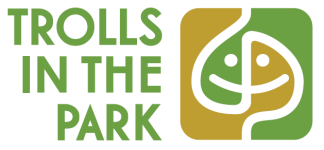 ●応募区分　　☑を入れてください野外　　 	□A善福寺公園での空間表現　　　　□B 善福寺公園での身体表現　　　まちなか	□C西荻窪~善福寺周辺　空間/身体表現/プロジェクト	□D西荻窪駅　KINOKUNIYA角に設置する空間表現作品　　 □E　桃井第四小学校　空間/身体表現　野外とまちなかをつなぐ企画　□F　野外とまちなかを共通コンセプトで結ぶ作品●氏名／グループ名　　　　　　　　　　●作品名（仮題でも可） 　　　　　　●表現ジャンル●作品概要（主旨や目的・狙い等を抽象的にならないよう、明確に記述してください）　　　　　　　　　空間表現で身体表現も伴う場合は、その内容も記載してください。●希望設置/実施場所　※ABFの応募者は、目標物の明記と地図上にその位置をご記入くださいC,Fの応募者は会場や店舗名（候補でも可）をご記入ください第1希望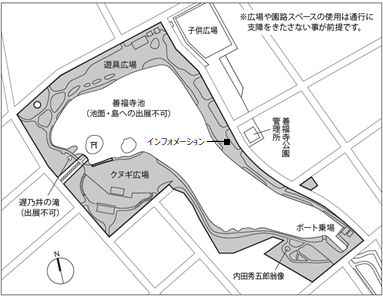 第2希望中ノ島弁天島「トロールの森2024」出展作品 プランシート②作品ビジュアルイメージ（スケッチや画像など）※空間表現は想定寸法・素材・重量・制作期間等を記入してください。身体表現およびまちなかの企画は、希望する実施日程、時間、場所、使用機材等を必ずご記入ください（未定の場合はその旨をご記入ください）。例／彫刻・インスタレーション・パフォーマンス・ダンス 等空間表現作品/建築物空間表現作品/建築物空間表現作品/建築物身体表現作品身体表現作品区分□A　　□C　　□D　　□E　　□F　　　　□A　　□C　　□D　　□E　　□F　　　　区分□B　　□C　　□E　　□F　想定サイズ希望実施日想定サイズ回数日/会期中　　　　　　　　回/日想定重量希望実施時刻素材所要時間素材使用機材制作期間（日程）使用機材区分CEFの場合 希望展示期間/日   区分CEFの場合 希望展示期間/日   参加人数演者　   　　　　名スタッフ　　   　 名